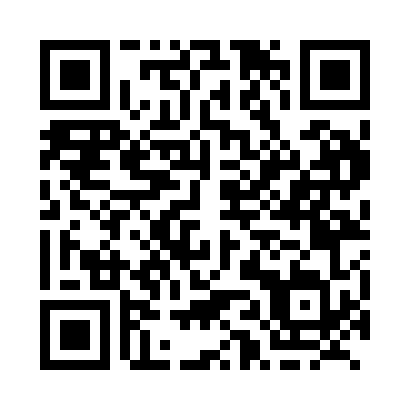 Prayer times for Glenshee, Ontario, CanadaWed 1 May 2024 - Fri 31 May 2024High Latitude Method: Angle Based RulePrayer Calculation Method: Islamic Society of North AmericaAsar Calculation Method: HanafiPrayer times provided by https://www.salahtimes.comDateDayFajrSunriseDhuhrAsrMaghribIsha1Wed4:466:151:196:178:239:532Thu4:446:141:196:188:249:543Fri4:436:131:196:188:259:564Sat4:416:111:196:198:269:575Sun4:396:101:196:208:289:596Mon4:376:091:196:208:2910:007Tue4:366:081:186:218:3010:028Wed4:346:061:186:228:3110:049Thu4:326:051:186:228:3210:0510Fri4:316:041:186:238:3310:0711Sat4:296:031:186:238:3410:0812Sun4:286:021:186:248:3510:1013Mon4:266:011:186:258:3610:1114Tue4:256:001:186:258:3710:1315Wed4:235:591:186:268:3810:1416Thu4:225:581:186:278:3910:1617Fri4:205:571:186:278:4010:1718Sat4:195:561:186:288:4110:1919Sun4:175:551:186:288:4210:2020Mon4:165:541:196:298:4310:2221Tue4:155:531:196:298:4410:2322Wed4:145:521:196:308:4510:2523Thu4:125:521:196:318:4610:2624Fri4:115:511:196:318:4710:2725Sat4:105:501:196:328:4810:2926Sun4:095:491:196:328:4910:3027Mon4:085:491:196:338:5010:3128Tue4:075:481:196:338:5110:3329Wed4:065:481:196:348:5210:3430Thu4:055:471:206:348:5210:3531Fri4:045:471:206:358:5310:36